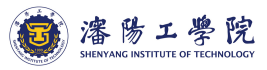 沈阳工学院本科教学工作合格评估工作简报主办：合格评估工作办公室 2018年第4期（总第4期） 2018年7月15日一、毕业设计（论文）专项自评情况通报2018年6月25至7月3日，教学管理部开展了毕业设计（论文）专项自评工作，本科教学合格评估工作办公室对该工作进行了全程参与和跟踪。本次自评由教学管理部组织实施，参加此次毕业设计（论文）检查的人员包括教研室主任、教学管理部人员以及评估办人员。本次检查以“多查、细查、严查”为特点，从毕业设计（论文）选题、开题、论文指导、成绩评定、答辩、管理与存档、论文格式、文本质量等八个方面对全校6个学院的毕业设计（论文）进行了检查，抽取数量占比达到了50%，目的在于准确把握我校毕业设计（论文）质量的具体现状，促进毕业设计（论文）整体质量的提高。从检查的整体情况来看，各学院对毕业设计（论文）工作更加重视，指导教师认真负责，毕业设计（论文）总体质量较以往有明显提高，在选题管理、过程管理、成果质量等方面有显著改进，但仍存在一些不足，具体如下：1.各学院存在对《毕业设计（论文）管理规定》的熟悉程度不够、使用版本不一、培训力度不足等问题。2.对于毕业设计（论文）各学院目前还未开展院级自查工作，也未形成自查报告，部分学院对于毕业设计过程检查重视程度也不够，仍旧出现填写不规范、日期顺序有逻辑错误、评定成绩存在核实错误等问题。3.部分学院未制定毕业设计推进计划和实施细则，未开展教师和学生毕业设计相关的动员、指导培训会，对于毕业设计要求仅通过QQ通知、口头指导、电话沟通等方式进行传达和交流，在周密度、系统性及全面性上存在不足。鉴于以上问题，评估办给出以下建议：1.为促进《毕业设计（论文）管理规定》的有效使用，建议教学管理部统一组织一次全校性的培训，同时建立一个获取有效版本的唯一渠道，保证全体教师的标准一致、执行一致。同时，建议各学院在每学年组织毕设工作时，对新教师和新规定开展系统培训学习，以保证制度的切实落地。2.建议各学院结合自身情况，开展关于毕设的自查工作并形成自查报告，教学管理部在检查时将自查报告作为检查的内容之一。3.各学院可依据自身毕业设计特点和学院管理规定每学年在开展毕设工作时制定工作计划和实施细则。通过设立毕业设计（论文）领导小组，进行责任分工，细化毕设过程，召开动员大会等方式，进一步动员并落实毕业设计（论文）各项工作。二、学生管理专项自评情况通报2018年7月11至7月12日，学生工作部开展了学生管理的专项自评工作，本科教学合格评估工作办公室进行了全程参与。本次专项自评主要围绕“学生课堂秩序管理、早操管理、寝室管理、行为管理、违纪处分、学业生涯规划”六个方面开展检查。本次检查的主要目在于督促各学院在学生管理方面能形成“管理有制度、管理有过程、管理有督查、管理有成效”的模式，通过检查发现，各学院能够很好的开展学生各项管理工作，在基础性材料的收集和整理方面也形成了较好的行为习惯，同时各学院在结合自身特点的基础上形成了各具特色的亮点工程。在本次检查过程中，学生工作部也有很多创新，例如周永昌部长在检查过程中采取“找学生提问”的方式来问落实、问实际、问满意，管理好坏让学生自己说，避开了形式、避开了作假、避开了脱离实际。综合此次专项自评检查，仍发现一些不足之处，具体如下：1.由于首次进行学生管理检查，检查制度不够完善、检查标准比较粗犷，检查要求较为简单，还有待进一步细化。2.各学院材料管理的条理性和有序性上做的不到位，缺乏规范的存档目录，缺乏制度的审批流程，缺乏归档的制度保障。3.各学院的自查工作有待提高，形成的自查报告存在大而不细，全而不详、问题单一、措施无力等现象。鉴于此，评估办提出以下建议：1.学生工作部能够通过此次专项自评，将学生管理的检查融入到日常当中，通过细化检查标准，完善检查要求来提升各学院学生管理的服务水平。2.建议学生工作部可汇总各学院材料中亮点，采用集中整理、集合智慧的方式制定一套合理的材料管理方案，然后采取统一学习或集中培训等方式推进方案的落实。3.希望各学院能结合本次检查提出的问题，在本学院再开展一次自查工作，通过自查形成问题清单，依据清单组织研讨会进而形成量化的可执行的整改方案，最终通过措施的落实来完成自查报告。三、评建材料检查反馈2018年6月5日至6月20日，评估办对《本科教学合格评估评建任务及评建材料目录指南》的内容进行了检查，检查对象为教学管理部、招生就业处、行政工作部、基础课部、思政课部、后勤保障部、学生工作部。检查内容为新提交的材料及意见反馈后各单位整改后的材料。本次检查材料共计37条，通过《评建材料管理表》的方式提出建议65项，并将建议及时反馈至相关部门，现已全部整改完成。在检查中发现以下两方面主要情况：1.缺乏对资料的整理统计，缺乏对收集资料的归纳总结，建议通过形成统计表、汇总表等方式，加强对材料的总体把控。2.材料中仍存在文字、格式、填写完整度等问题，建议提交前加强部门内部的自我审核，由单位负责人牵头做好材料的审核工作。四、我校举办本科教学合格评估数据填报的专题讲座为进一步加深对本科教学合格评估数据填报的理解和认识，增强填报工作的针对性和专业性，6月23日下午，我校聘请校外专家作了关于本科教学合格评估数据填报的专题讲座。校领导、各职能部门负责人、各二级学院教学副院长、教研室主任、数据填报相关人员共110余人参加了讲座。专家以“少走弯路、少现错误”为出发点，从数据填报的流程，数据表格内涵解读、填写要求、注意事项、时间节点、易错点等方面进行了讲解，对于平台数据的利用和数据背后的关联也进行了重点解读，通过此次培训，使得全体人员充分认识到了数据填报的作用，进一步明确了当前和今后我校数据填报的主要任务和工作重点。五、我校召开评建工作推进会2018年7月11日，我校组织召开了本学期评建工作推进会，会议对合格评估的总体进程、本学期重点工作、下阶段工作计划三方面进行了汇报，会议由邵玉院长主持，学校评建工作领导小组全体成员参加了本次会议。会上梁爽主任对本学期主要工作从评建材料、专项自评、宣传学习三方面进行了汇报，同时对发现的问题进行了阐述，他指出各单位要通过增强责任意识，加大审阅力度，做好合理归档，形成查阅习惯来做好评建任务的推进和落实工作。李康举院长在会议总结中提出各单位要把功夫用到对评建材料的“细推敲、细琢磨、细研究”的工作中，切实提高评建材料与指标体系的匹配度、支撑度和正相关度，要充分认识到评建材料的重要性，进一步规范材料的管理和归档，以此推进我校评估工作的深入开展。